Nowy program ubezpieczeniowy dla pracowników ArcelorMittal Poland SA od 1 marca 2022 r.
 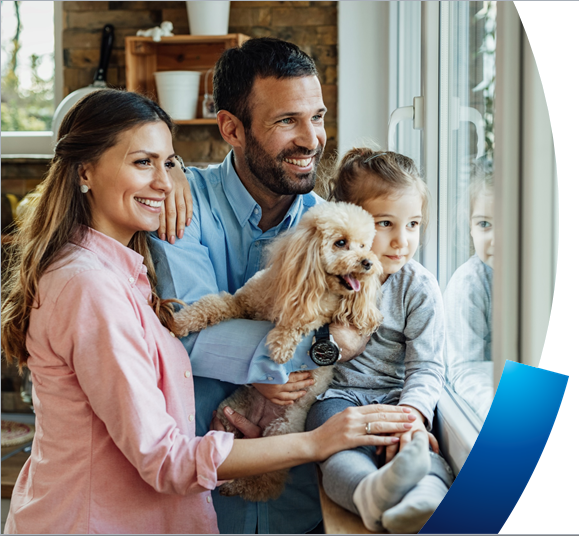 Wypełnij deklarację;Online -  zaczynając od uzupełnienia formularza w linku: https://amp-ubezpieczenie2022.pzu.pllub papierowo.Deklarację złóż najpóźniej do 25.02.2022 r.